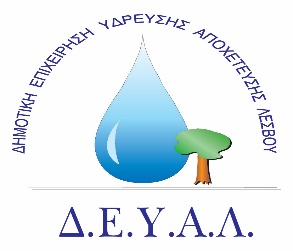 ΕΝΤΥΠΟ ΟΙΚΟΝΟΜΙΚΗΣ ΠΡΟΣΦΟΡΑΣ                  ΤΗΣ ΕΠΙΧΕΙΡΗΣΗΣ: …………………………………………………….                 Α.Φ.Μ. / Δ.Ο.Υ.: ………………………………………………………                ΔΙΕΥΘΥΝΣΗ: ……………………………………………………………..               ΤΗΛΕΦΩΝΟ: ……………………………………………………………...               FAX:…………………………………………………………………………               E-MAIL:……………………………………………………………………… Έκπτωση  τοις εκατό στο σύνολο της προμήθειας (Αριθμητικώς):…………………………..Έκπτωση  τοις εκατό στο σύνολο της προμήθειας (Ολογράφως):………………………………………………………………………………………………………………………………………………………………………Σύνολο προμήθειας (χωρίς Φ.Π.Α.) μετά την έκπτωση (Αριθμητικώς):………………………………..Σύνολο προμήθειας (χωρίς Φ.Π.Α.) μετά την έκπτωση (Ολογράφως):…………………………………………………………………………………………………………………………………………………………………………..…………………………………………………………(Τόπος και ημερομηνία)Ο Προσφέρων(Ονοματεπώνυμο και σφραγίδα υπογραφόντων)Διαδημοτική Επιχείρηση Ύδρευσης Αποχέτευσης ΛέσβουΤΜΗΜΑ ΠΡΟΜΗΘΕΙΩΝΤαχ. Δ/νση	: Ελ. Βενιζέλου 13-17Ταχ. Κωδ.	: 81132 ΜυτιλήνηΠληροφορίες	: Πολυχρόνης Ιωάννης                            Γεωργακή ΜαρίαΤηλέφωνο	: 2251024444Fax		: 2251040121Ε-mail		:protokolo@deyamyt.grΠΡΟΜΗΘΕΙΑ:«Προμήθεια υλικών Ύδρευσης -Αποχέτευσης για τις ανάγκες  των Δ.Ε Μυτιλήνης και Λουτρόπολης Θερμής»Διαδημοτική Επιχείρηση Ύδρευσης Αποχέτευσης ΛέσβουΤΜΗΜΑ ΠΡΟΜΗΘΕΙΩΝΤαχ. Δ/νση	: Ελ. Βενιζέλου 13-17Ταχ. Κωδ.	: 81132 ΜυτιλήνηΠληροφορίες	: Πολυχρόνης Ιωάννης                            Γεωργακή ΜαρίαΤηλέφωνο	: 2251024444Fax		: 2251040121Ε-mail		:protokolo@deyamyt.grΑΡΙΘΜΟΣ ΜΕΛΕΤΗΣ:2/2021Διαδημοτική Επιχείρηση Ύδρευσης Αποχέτευσης ΛέσβουΤΜΗΜΑ ΠΡΟΜΗΘΕΙΩΝΤαχ. Δ/νση	: Ελ. Βενιζέλου 13-17Ταχ. Κωδ.	: 81132 ΜυτιλήνηΠληροφορίες	: Πολυχρόνης Ιωάννης                            Γεωργακή ΜαρίαΤηλέφωνο	: 2251024444Fax		: 2251040121Ε-mail		:protokolo@deyamyt.grΧΡΗΜΑΤΟΔΟΤΗΣΗ: ΙΔΙΟΙ ΠΟΡΟΙ ΔΕΥΑΛΔιαδημοτική Επιχείρηση Ύδρευσης Αποχέτευσης ΛέσβουΤΜΗΜΑ ΠΡΟΜΗΘΕΙΩΝΤαχ. Δ/νση	: Ελ. Βενιζέλου 13-17Ταχ. Κωδ.	: 81132 ΜυτιλήνηΠληροφορίες	: Πολυχρόνης Ιωάννης                            Γεωργακή ΜαρίαΤηλέφωνο	: 2251024444Fax		: 2251040121Ε-mail		:protokolo@deyamyt.grΠΡΟΫΠΟΛΟΓΙΣΜΟΣ:59.992,73 € χωρίς Φ.Π.Α.Α.  ΥΛΙΚΑ ΥΔΡΕΥΣΗΣ Α.  ΥΛΙΚΑ ΥΔΡΕΥΣΗΣ Α.  ΥΛΙΚΑ ΥΔΡΕΥΣΗΣ Α.  ΥΛΙΚΑ ΥΔΡΕΥΣΗΣ Α.  ΥΛΙΚΑ ΥΔΡΕΥΣΗΣ Α/ΑΠΕΡΙΓΡΑΦΗ ΥΛΙΚΟΥΜΟΝ. ΜΕΤ.ΤΕΜ.ΠΡΟΣΦΕΡΟΜΕΝΗ ΤΙΜΗ ΜΟΝΑΔΟΣ1ΓΩΝΙΑ 1/2΄΄ ΓΑΛΒ.τεμ.502ΓΩΝΙΑ 1 1/2'' ΓΑΛΒ.τεμ.103ΓΩΝΙΑ ΑΡΣ/ΘΗΛ 1/2'' ΓΑΛΒ.τεμ.1004ΓΩΝΙΑ ΑΡΣ/ΘΗΛ 1'' ΓΑΛΒ.τεμ.105ΓΩΝΙΑ ΑΡΣ/ΘΗΛ 2'' ΓΑΛΒ.τεμ.206ΚΑΜΠΥΛΗ 2" ΑΡΣ/ΘΗΛ  ΓΑΛΒτεμ.57ΜΑΣΤΟΣ 1/2'' ΓΑΛΒ.τεμ.6008ΜΑΣΤΟΣ 1'' ΓΑΛΒ.τεμ.1009ΜΑΣΤΟΣ 1 1/4'' ΓΑΛΒ.τεμ.1010ΜΑΣΤΟΣ 1 1/2'' ΓΑΛΒ.τεμ.1011ΜΑΣΤΟΣ 2'' ΓΑΛΒ.τεμ.2012ΜΑΣΤΟΣ 2 1/2'' ΓΑΛΒ.τεμ.513ΜΑΣΤΟΣ 3'' ΓΑΛΒ.τεμ.514ΜΟΥΦΑ 1/2'' ΓΑΛΒ.τεμ.4015ΣΥΣΤΟΛΗ 3/4'' Χ 1/2'' ΑΓΓΛ.ΓΑΛΒ.τεμ.2016ΣΥΣΤΟΛΗ 2 Χ 1'' ΑΓΓΛ ΓΑΛΒ.τεμ.517ΣΥΣΤΟΛΗ 1'' Χ 3/4'' ΑΜΕΡ. ΓΑΛΒ.τεμ.1018ΣΥΣΤΟΛΗ 1 1/2 Χ 1/2'' ΑΜΕΡ.ΓΑΛΒτεμ.519ΣΥΣΤΟΛΗ 1 1/2 Χ 3/4'' ΑΜΕΡ.ΓΑΛΒτεμ.520ΣΥΣΤΟΛΗ 1 1/2 Χ 1 1/4'' ΑΜΕΡ.ΓΑΛΒ.τεμ.1021ΣΥΣΤΟΛΗ 2 Χ 1 1/2'' ΑΜΕΡ.ΓΑΛΒ.τεμ.1022ΤΑΠΑ 3/4'' ΘΗΛ.ΓΑΛΒτεμ.1023ΤΑΠΑ 1'' ΑΡΣ.ΓΑΛΒ.τεμ.1024ΤΑΥ 1/2'' ΓΑΛΒ.τεμ.10025ΤΑΥ 1'' ΓΑΛΒ.τεμ.1026ΤΑΥ 2'' ΓΑΛΒ.τεμ.527ΤΑΥ 1'' Χ 1/2'' Χ 1'' ΓΑΛΒ.τεμ.1028ΣΩΛΗΝΟΜΑΣΤΟΣ  1 1/4'' Χ 20 cm ΓΑΛΒ.τεμ.1029ΣΩΛΗΝΟΜΑΣΤΟΣ  1 1/2'' Χ 20 cm ΓΑΛΒ.τεμ.530ΣΩΛΗΝΟΜΑΣΤΟΣ  2 1/2'' Χ 30 cm ΓΑΛΒ.τεμ.531ΠΡΟΣΘΗΚΗ-ΠΡΟΕΚΤΑΣΗ ΥΔ. 3/4" 5cmτεμ.5032ΜΟΥΦΑ 2" ΚΟΛΛΗΤΗ ΜΑΥΡΗτεμ.533ΜΟΥΦΑ 3" ΚΟΛΛΗΤΗ ΜΑΥΡΗτεμ.534ΦΡΕΑΤΙΟ (ΚΑΠΑΚΙ) Φ600 D400τεμ.1035ΦΡΕΑΤΙΟ ΥΔΡΟΜ.ΤΣΙΜΕΝΤ.ΒΑΣΗ & ΚΑΛΥΜΑτεμ.2036ΦΡΕΑΤΙΟ (ΚΑΠΑΚΙ) 40Χ40 B 125τεμ.1037ΦΡΕΑΤΙΟ (ΚΑΠΑΚΙ) 30 Χ 30 Β125τεμ.1038ΦΡΕΑΤΙΟ (ΚΑΠΑΚΙ) 30 Χ 30 C250τεμ.1039ΦΡΕΑΤΙΟ (ΚΑΠΑΚΙ) 50 Χ50 C250 (MANTEM)τεμ.540ΦΡΕΑΤΙΟ (ΚΑΠΑΚΙ) 40 Χ 40 C250 (ΜΑΝΤΕΜ)τεμ.1041ΠΥΡΟΣΒΕΣΤΙΚΟ ΔΙΚΡΟΥΝΟ 3Χ2 1/2"τεμ.1042ΡΑΚΟΡ ΑΛΟΥΜ. 2 1/2" ΜΕ ΒΟΛΤΑ ΠΥΡΟΣΒ.τεμ.2043ΡΑΚΟΡ ΑΛΟΥΜ. 2 1/2" ΜΕ ΤΑΠΑ ΠΥΡΟΣΒ.τεμ.2044ΣΩΛΗΝ Φ18 Χ 2,5 HYDROMAK 16ΑΤΜμετ.50045ΣΩΛΗΝ Φ22 Χ 3 HYDROMAK 16ατμμετ.10046ΣΩΛΗΝ Φ28 HYDROMAK 16 ατμμετ.50047ΣΩΛΗΝ Φ160 PVC 16 ατμμετ.3048ΣΩΛΗΝ Φ32 ΡΕ 16ατμμετ.30049ΣΩΛΗΝ Φ40 ΡΕ 16ατμμετ.30050ΣΩΛΗΝ ΡΕ Φ40 10ΑΤΜμετ.20051ΣΩΛΗΝ Φ50 ΡΕ 16ατμ 3ης γεν.μετ.40052ΣΩΛΗΝ Φ63 ΡΕ 16 ατμ 3ης γεν.μετ.60053ΣΩΛΗΝ Φ50X4,6 PPRμετ.3054ΣΩΛΗΝ ΓΑΛΒ.1 1/2" ΠΡΑΣ τεμ.3055ΣΠΥΡΑΛ 1/2 Χ 1/2 80cm Θ-Θτεμ.2056ΣΠΥΡΑΛ 70cm 1/2''  Θ-Θ inoxτεμ.1057ΖΙΜΠΩ Φ90τεμ.2058ΖΙΜΠΩ Φ110τεμ.2059ΖΙΜΠΩ Φ140τεμ.2060ΚΟΛΑΡΟ ΠΑΡΟΧΗΣ Φ90Χ1'' ΠΛΑΣΤ.16ατμτεμ.561ΚΟΛΑΡΟ ΠΑΡΟΧΗΣ Φ140Χ1'' ΠΛΑΣΤ.16ατμτεμ.562ΚΟΛΑΡΟ ΠΑΡΟΧΗΣ Φ63Χ1/2'' ΧΥΤΟτεμ.563ΚΟΛΑΡΟ ΠΑΡΟΧΗΣ Φ100 Χ 1/2 ΧΥΤΟτεμ.564ΚΟΛΑΡΟ ΠΑΡΟΧΗΣ Φ110 Χ 1/2'' ΠΛΑΣΤ.ΒΙΔΑ 16atτεμ.565ΚΟΛΑΡΟ ΠΑΡΟΧΗΣ 2 Χ 1 1/4 ΟΡΕΙΧ.(κλέφτης)τεμ.566ΚΟΛΑΡΟ ΠΑΡΟΧΗΣ Φ63 Χ 1/2''  ΠΛΑΣ.16ατμτεμ.1067ΚΟΛΛΑΡΟ ΠΑΡΟΧΗΣ Φ75 Χ 1/2 ΠΛ.16ΑΤΜτεμ.1068ΦΛΑΝΤΖΑ ΤΟΡΝΟΥ 2'' ΒΟΛΤΑτεμ.1069ΦΛΑΝΤΖΑ ΤΥΦΛΗ DN80 3''τεμ.570ΦΛΑΝΤΖΑ Φ80 ή 3 1/2'' ΤΡτεμ.1071ΦΛΑΝΤΖΑ Φ100 ΤΡΕΛΛΗ 4''τεμ.572ΦΛΑΝΤΖΟΛΑΣΤΙΧΟ Φ60τεμ.1073ΦΛΑΝΤΖΟΛΑΣΤΙΧΟ Φ80τεμ.5074ΦΛΑΝΤΖΟΛΑΣΤΙΧΟ Φ100τεμ.2075ΦΛΑΝΤΖΟΛΑΣΤΙΧΟ Φ125τεμ.1076ΦΛΑΝΤΖΟΛΑΣΤΙΧΟ Φ150τεμ.1077ΦΛΑΝΤΖΑ ΛΑΙΜΟΥ Φ90τεμ.1078ΦΙΜΠΕΡ 3/4'' ΥΔΡΟΜΕΤΡΟΝτεμ.200079ΛΑΣΤΙΧΑΚΙΑ 3/4 (ΦΙΜΠΕΡ)τεμ.200080ΦΙΜΠΕΡ 1''τεμ.20081ΒΙΔΑ 5/8'' Χ 70 ΕΞΑΓ. ΣΙΔ. ΓΑΛΒ.+ΠΕΡΙΚ.τεμ.40082ΒΙΔΑ 5/8'' Χ 90 ΕΞΑΓ. ΣΙΔ. ΓΑΛΒ.+ΠΕΡΙΚ.τεμ.10083ΒΙΔΑ 7/16'' Χ 110 ΕΞΑΓ. ΣΙΔ. ΓΑΛΒ.+ΠΕΡΙΚ.τεμ.20084ΒΙΔΑ 7/16'' Χ 70 ΕΞΑΓ.ΣΙΔ.ΓΑΛΒ+ΠΕΡΙΚ.ΟΛΟΠΑΣτεμ.20085ΜΑΣΤΟΣ 1/4 ΟΡΕΙΧ.τεμ.2086ΜΑΣΤΟΣ 3/4''Χ1/2  ΜΠΟΜΠΕ ΟΡΕΙΧ.τεμ.5087ΡΑΚΟΡ 9/11 ΟΡΕΙΧ.τεμ.2088ΡΑΚΟΡ ΜΗΧ.ΣΥΣΦ 1/2'' ΑΡΣ.ΟΡΕΙΧ.τεμ.8089ΡΑΚΟΡ ΜΗΧ.ΣΥΣΦ.Φ15 Χ 1/2'' ΑΡΣ.ΟΡΕΙΧ.τεμ.40090ΡΑΚΟΡ Φ18 Χ 2,5 Χ 1/2'' ΑΡΣ.ΟΡΕΙΧ.τεμ.50091ΡΑΚΟΡ Φ18 Χ 2,5 Χ 1/2'' ΘΗΛ.ΟΡΕΙΧ.τεμ.50092ΡΑΚΟΡ Φ20 Χ 1/2'' ΑΡΣ.ΟΡΕΙΧ.τεμ.5093ΡΑΚΟΡ Φ28 Χ 3 Χ 1'' ΑΡΣ.ΟΡΕΙΧ.τεμ.8094ΡΑΚΟΡ Φ32 Χ 1'' ΑΡΣ.ΟΡΕΙΧτεμ.5095ΣΥΝΔΕΣΜΟΣ Φ20 ΟΡΕΙΧ.τεμ.2096ΣΥΝΔΕΣΜΟΣ Φ28 ΟΡΕΙΧ.τεμ.597ΣΥΝΔΕΣΜΟΣ Φ32 ΟΡΕΙΧ.τεμ.4098ΣΥΝΔΕΣΜΟΣ Φ18 Χ 2,5'' ΟΡΕΙΧ.τεμ.5099ΣΥΣΤΟΛΗ 1" Χ 1/2'' ΑΜΕΡ.ΟΡΕΙΧ.τεμ.5100ΤΑΥ Φ18Χ2,5 ΟΡΕΙΧ.τεμ.10101ΤΑΥ Φ28Χ1 ΘΗΛ. ΜΟΝ/ΝΙΟΥ ΟΡΕΙΧ.τεμ.10102ΒΑΛΒΙΔΑ ΑΝΤ/ΦΗΣ 2'' ΚΙΜτεμ.5103ΒΑΝΑ 1/2'' (ΤΥΠΟΥ ΚΙΜ)τεμ.1000104ΒΑΝΑ 3/4''(ΤΥΠΟΥ ΚΙΜ)τεμ.20105ΒΑΝΑ 1'' (ΤΥΠΟΥ ΚΙΜ)τεμ.80106ΒΑΝΑ 1 1/4'' (ΤΥΠΟΥ ΚΙΜ)τεμ.10107ΒΑΝΑ 2'' (ΤΥΠΟΥ ΚΙΜ)τεμ.20108ΒΑΝΑ 3'' (ΤΥΠΟΥ ΚΙΜ)τεμ.5109ΒΑΝΑ Φ15 ΜΗΧ. ΣΥΣΦ.(ΤΥΠΟΥ ΚΙΜ)τεμ.20110ΚΑΝΟΥΛΑ 1/2 ΤΥΠΟΥ ΚΙΜτεμ.10111ΒΑΝΑ Φ100 ΠΕΤΑΛΟΥΔΑτεμ.4112ΒΑΝΑ Φ60 ΦΛΑΝΤΖ.ΕΛΑΣΤ.ΕΜΦΡ.τεμ.4113ΒΑΝΑ Φ80 ΦΛΑΝΤΖ.ΕΛΑΣΤ.ΕΜΦΡ.τεμ.20114ΒΑΝΑ Φ100 ΦΛΑΝΤΖ.ΕΛΑΣΤ.ΕΜΦΡ.τεμ.6115ΒΑΝΑ Φ150 ΦΛΑΝΤΖ.ΕΛΑΣΤ.ΕΜΦΡ.τεμ.2116ΒΑΝΑ Φ200 ΦΛΑΝΤΖ.ΕΛΑΣΤ.ΕΜΦΡ.τεμ.5117ΒΑΝΑ Φ50 ΦΛΑΝΤΖ.ΕΛΑΣΤ.ΕΜΦΡ.τεμ.5118ΗΛΕΚΤΡΟΒΑΝΑ 2''τεμ.1119ΚΛΑΠΕ Φ125 ΦΛΑΝ.16ΑΤΜτεμ.1120ΥΔΡ/ΤΡΟ 1''τεμ.5121ΥΔΡ/ΤΡΟ 2'' ΑΠΛΟτεμ.5122ΥΔΡ/ΤΡΟ ΦΛΑΝΤΖΩΤΟ Φ80τεμ.2123ΣΕΛΛΑ ΤΑΧ.ΕΠΙΣΚ.1/2''τεμ.40124ΣΕΛΛΑ ΤΑΧ.ΕΠΙΣΚ.26-30Χ76mmτεμ.50125ΣΕΛΛΑ ΤΑΧ.ΕΠΙΣΚ.42-45Χ150mmτεμ.20126ΣΕΛΛΑ ΤΑΧ.ΕΠΙΣΚ.48-51Χ150mmτεμ.40127ΣΕΛΛΑ ΤΑΧ.ΕΠΙΣΚ.60-70Χ250mmτεμ.40128ΣΕΛΛΑ ΤΑΧ.ΕΠΙΣΚ.70-80Χ250mmτεμ.10129ΣΕΛΛΑ ΤΑΧ.ΕΠΙΣΚ.80-100Χ230mmτεμ.10130ΣΕΛΛΑ ΤΑΧ.ΕΠΙΣΚ.85-105Χ230mmτεμ.10131ΣΕΛΛΑ ΤΑΧ.ΕΠΙΣΚ.85-105Χ500mmτεμ.2132ΣΕΛΛΑ ΤΑΧ.ΕΠΙΣΚ.105-125Χ250mmτεμ.40133ΣΕΛΛΑ ΤΑΧ.ΕΠΙΣΚ.108-128Χ500mmτεμ.2134ΣΕΛΛΑ ΤΑΧ.ΕΠΙΣΚ.105-125Χ600mmτεμ.5135ΣΕΛΛΑ ΤΑΧ.ΕΠΙΣΚ.135-155Χ250mmτεμ.20136ΣΕΛΛΑ ΤΑΧ.ΕΠΙΣΚ.155-175Χ300mmτεμ.20137ΣΕΛΛΑ ΤΑΧ.ΕΠΙΣΚ.168-189Χ500mmτεμ.5138ΣΕΛΛΑ ΤΑΧ.ΕΠΙΣΚ.195-215Χ300τεμ.5139ΣΕΛΛΑ ΤΑΧ.ΕΠΙΣΚ.215-235Χ350mmτεμ.5140ΣΕΛΛΑ ΤΑΧ.ΕΠΙΣΚ.216-238Χ300mmτεμ.2141ΣΕΛΛΑ ΥΔΡΑΥ.ΠΙΕΣ.Φ239-249mm 210mmτεμ.8142ΣΕΛΛΑ ΥΔΡΑΥ.ΠΙΕΣ.Φ352-362mm 210mmτεμ.4143ΣΕΛΛΑ ΥΔΡΑΥ.ΠΙΕΣ.Φ270-280mm 210mmτεμ.2144ΗΛΕΚΤΡΟΜΟΥΦΑ Φ125 16ΑΤΜτεμ.2145ΜΑΣΤΟΣ PPR ΑΡΣ.Φ50Χ1 1/2τεμ.10146ΣΕΛΛΑ PPR ΠΑΡΟΧ. ΑΡΣ. Φ50Χ1Χ1/2Χ25τεμ.50147ΤΑΠΑ  PPR  Φ50τεμ.10148ΜΟΝ/ΝΤΖΩΤΟ ΜΕ ΑΓΚΥΡ. ΓΙΑ PE Φ90τεμ.4149ΜΟΝ/ΝΤΖΩΤΟ ΜΕ ΑΓΚΥΡ. ΓΙΑ PE Φ125τεμ.5150ΜΟΝ/ΝΤΖΩΤΟ ΜΕ ΑΓΚΥΡ. ΓΙΑ PE Φ200τεμ.2151ΣΥΝΔ/ΜΟΣ ΑΥΤ.DN80(85-107η84-105η88-105)τεμ.5152ΣΥΝ/ΜΟΣ ΑΥΤ.DN100(107.2-133.2ή104-132)τεμ.2153ΣΥΝ/ΜΟΣ ΑΥΤ.DN150(158-192ή 154-τεμ.2154ΦΛ/ΖΙΜΠΩ ΑΥΤΑΓΚΥΡ.DN80(85-107)η84-105)τεμ.10155ΕΞΑΕΡΙΣΤΙΚΟ 1'' ΠΛΑΣΤ.ΔΙΠΛΗΣ ΕΝΕΡ.τεμ.5156ΜΑΝΟΜΕΤΡΟ 0-25 ατμ.ΓΛΥΚΕΡ ΙΝΟΧτεμ.10157ΜΑΝΟΜΕΤΡΟ ΓΛΥΚΕΡΙΝΗΣ 6/10/16 ΙΝΟΧτεμ.10158ΦΛΟΤΕΡ ΗΛΕΚ.ΛΥΜΑΤΩΝ 5Μτεμ.10159ΜΕΙΩΤΗΣ ΠΙΕΣΗΣ 2'' 25BARτεμ.5160ΜΑΝΣΟΝ Φ63 PVCτεμ.10161ΔΑΚΤΥΛΙΟΣ Φ63 (ΖΙΜΠΩ)τεμ.20162ΔΑΚΤΥΛΙΟΣ Φ90 (ΖΙΜΠΩ)τεμ.20163ΔΑΚΤΥΛΙΟΣ Φ200 (ΖΙΜΠΩ)τεμ.20164ΠΡΟΕΚΤΑΣΗ 1/2'' 40mm ΧΡΩΜ.τεμ.20165ΠΡΟΕΚΤΑΣΗ 1/2'' 30mm ΧΡΩΜ.τεμ.20166ΤΑΠΑ Φ63 ΜΑΝΤΕΜΙτεμ.5167ΤΑΥ Φ125Χ 80 ΦΛ.ΧΥΤ EPOXY τεμ.1168ΤΑΥ Φ100/80 ΦΛΑΝ.ΧΥΤΟ EPOXYτεμ.5169ΤΑΥ Φ200Χ150 EPOXYτεμ.1170ΓΩΝΙΑ Φ63 ΜΕ ΡΑΚΟΡ PE ΒΤτεμ.5171ΛΑΙΜΟΣ ΦΛΑΝΤΖΑΣ ΣΥΓΚ.Φ75 ΡΕτεμ.5172ΛΑΙΜΟΣ ΦΛΑΝΤΖΑΣ ΣΥΓΚ.Φ90 ΡΕτεμ.10173ΛΑΙΜΟΣ ΦΛΑΝΤΖΑΣ ΣΥΓΚ.Φ110 ΡΕτεμ.10174ΛΑΙΜΟΣ ΦΛΑΝΤΖΑΣ ΣΥΓΚ.Φ140 ΡΕτεμ.5175ΡΑΚΟΡ Φ63Χ2'' ΑΡΣ.ΒΤτεμ.10176ΣΥΝΔΕΣΜΟΣ Φ32 ΒΤ ΡΕτεμ.10177ΣΥΝΔΕΣΜΟΣ Φ50 ΒΤ ΡΕτεμ.50178ΣΥΝΔΕΣΜΟΣ Φ63 ΒΤ ΡΕτεμ.20179ΤΑΥ Φ63 PE ΜΕ ΡΑΚΟΡτεμ.2180ΣΥΣΤΟΛΗ Φ100/80 ΦΛ.EPOXY τεμ.6ΣΥΝΟΛΟ ΥΛΙΚΩΝ ΥΔΡΕΥΣΗΣ ΒΎΛΙΚΑ ΑΠΟΧΕΤΕΥΣΗΣ1ΣΧΑΡΑ 90Χ60 C250τεμ.52ΣΧΑΡΑΣ  ΡΑΓΑ / ΤΕΜ τεμ.103ΣΧΑΡΑ 100 Χ 50 (C250) (ΧΩΡΙΣ ΡΑΓΕΣ)τεμ.54ΣΧΑΡΑ 100 Χ 40 (C250) (ΧΩΡΙΣ ΡΑΓΕΣ)τεμ.55ΣΧΑΡΑ 60 Χ 90 ΜΕ ΤΕΛΕΡΟ (D400)τεμ.56ΦΡΕΑΤΙΟ Φ250Χ160 PVC ΙΔΙΩΤ.ΠΑΡΟΧ.τεμ.57ΣΩΛΗΝ Φ 160 PVC ΑΠΟΧ. (Σ41)μετ.908ΣΩΛΗΝ Φ 200 PVC ΑΠΟΧ. (Σ41)μετ.1209ΣΩΛΗΝ.Φ250 PVC ΑΠΟΧ.(Σ41)μετ.12010ΣΩΛΗΝ.Φ355 PVC ΑΠΟΧ (Σ51)μετ.1211ΔΑΚΤΥΛΙΟΣ Φ250 PVC ΑΠΟΧτεμ.3012ΔΑΚΤΥΛΙΟΣ Φ160 PVC ΑΠΟΧτεμ.2013ΔΑΚΤΥΛΙΟΣ Φ200 PVC ΑΠΟΧτεμ.20ΣΥΝΟΛΟ ΥΛΙΚΩΝ ΑΠΟΧΕΤΕΥΣΗΣ   ΣΥΝΟΛΟ ΠΡΟΜΗΘΕΙΑΣ (€ χωρίς Φ.Π.Α.)